TR-WM-121 (8/23)    Formerly ERS-919TR-WM-121 (8/23)    Formerly ERS-919TR-WM-121 (8/23)    Formerly ERS-919TR-WM-121 (8/23)    Formerly ERS-919TR-WM-121 (8/23)    Formerly ERS-919TR-WM-121 (8/23)    Formerly ERS-919TR-WM-121 (8/23)    Formerly ERS-919TR-WM-121 (8/23)    Formerly ERS-919TR-WM-121 (8/23)    Formerly ERS-919TR-WM-121 (8/23)    Formerly ERS-919TR-WM-121 (8/23)    Formerly ERS-919TR-WM-121 (8/23)    Formerly ERS-919TR-WM-121 (8/23)    Formerly ERS-919TR-WM-121 (8/23)    Formerly ERS-919TR-WM-121 (8/23)    Formerly ERS-919TR-WM-121 (8/23)    Formerly ERS-919TR-WM-121 (8/23)    Formerly ERS-919TR-WM-121 (8/23)    Formerly ERS-919TR-WM-121 (8/23)    Formerly ERS-919TR-WM-121 (8/23)    Formerly ERS-919FOR OFFICE USE ONLYFOR OFFICE USE ONLYFOR OFFICE USE ONLY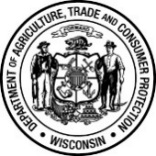 Wisconsin Department of Agriculture, Trade and Consumer ProtectionBureau of Weights and MeasuresStorage Tank Regulation,   PO Box 7837,   Madison, WI 53707-7837Phone: (608) 224-4942   Wisconsin Department of Agriculture, Trade and Consumer ProtectionBureau of Weights and MeasuresStorage Tank Regulation,   PO Box 7837,   Madison, WI 53707-7837Phone: (608) 224-4942   Wisconsin Department of Agriculture, Trade and Consumer ProtectionBureau of Weights and MeasuresStorage Tank Regulation,   PO Box 7837,   Madison, WI 53707-7837Phone: (608) 224-4942   Wisconsin Department of Agriculture, Trade and Consumer ProtectionBureau of Weights and MeasuresStorage Tank Regulation,   PO Box 7837,   Madison, WI 53707-7837Phone: (608) 224-4942   Wisconsin Department of Agriculture, Trade and Consumer ProtectionBureau of Weights and MeasuresStorage Tank Regulation,   PO Box 7837,   Madison, WI 53707-7837Phone: (608) 224-4942   Wisconsin Department of Agriculture, Trade and Consumer ProtectionBureau of Weights and MeasuresStorage Tank Regulation,   PO Box 7837,   Madison, WI 53707-7837Phone: (608) 224-4942   Wisconsin Department of Agriculture, Trade and Consumer ProtectionBureau of Weights and MeasuresStorage Tank Regulation,   PO Box 7837,   Madison, WI 53707-7837Phone: (608) 224-4942   Wisconsin Department of Agriculture, Trade and Consumer ProtectionBureau of Weights and MeasuresStorage Tank Regulation,   PO Box 7837,   Madison, WI 53707-7837Phone: (608) 224-4942   Wisconsin Department of Agriculture, Trade and Consumer ProtectionBureau of Weights and MeasuresStorage Tank Regulation,   PO Box 7837,   Madison, WI 53707-7837Phone: (608) 224-4942   Wisconsin Department of Agriculture, Trade and Consumer ProtectionBureau of Weights and MeasuresStorage Tank Regulation,   PO Box 7837,   Madison, WI 53707-7837Phone: (608) 224-4942   Wisconsin Department of Agriculture, Trade and Consumer ProtectionBureau of Weights and MeasuresStorage Tank Regulation,   PO Box 7837,   Madison, WI 53707-7837Phone: (608) 224-4942   Wisconsin Department of Agriculture, Trade and Consumer ProtectionBureau of Weights and MeasuresStorage Tank Regulation,   PO Box 7837,   Madison, WI 53707-7837Phone: (608) 224-4942   Wisconsin Department of Agriculture, Trade and Consumer ProtectionBureau of Weights and MeasuresStorage Tank Regulation,   PO Box 7837,   Madison, WI 53707-7837Phone: (608) 224-4942   Wisconsin Department of Agriculture, Trade and Consumer ProtectionBureau of Weights and MeasuresStorage Tank Regulation,   PO Box 7837,   Madison, WI 53707-7837Phone: (608) 224-4942   Wisconsin Department of Agriculture, Trade and Consumer ProtectionBureau of Weights and MeasuresStorage Tank Regulation,   PO Box 7837,   Madison, WI 53707-7837Phone: (608) 224-4942   Wisconsin Department of Agriculture, Trade and Consumer ProtectionBureau of Weights and MeasuresStorage Tank Regulation,   PO Box 7837,   Madison, WI 53707-7837Phone: (608) 224-4942   Wisconsin Department of Agriculture, Trade and Consumer ProtectionBureau of Weights and MeasuresStorage Tank Regulation,   PO Box 7837,   Madison, WI 53707-7837Phone: (608) 224-4942   Wisconsin Department of Agriculture, Trade and Consumer ProtectionBureau of Weights and MeasuresStorage Tank Regulation,   PO Box 7837,   Madison, WI 53707-7837Phone: (608) 224-4942   Wisconsin Department of Agriculture, Trade and Consumer ProtectionBureau of Weights and MeasuresStorage Tank Regulation,   PO Box 7837,   Madison, WI 53707-7837Phone: (608) 224-4942   Wis. Admin. Code §ATCP 93.115 §ATCP 93.350Wis. Admin. Code §ATCP 93.115 §ATCP 93.350Wis. Admin. Code §ATCP 93.115 §ATCP 93.350ATCP 93 NOTIFICATION RECORDPersonal information you provide may be used for purposes other than that for which it was originally collected (s. 15.04(1)(m), Wis. Stats.).ATCP 93 NOTIFICATION RECORDPersonal information you provide may be used for purposes other than that for which it was originally collected (s. 15.04(1)(m), Wis. Stats.).ATCP 93 NOTIFICATION RECORDPersonal information you provide may be used for purposes other than that for which it was originally collected (s. 15.04(1)(m), Wis. Stats.).ATCP 93 NOTIFICATION RECORDPersonal information you provide may be used for purposes other than that for which it was originally collected (s. 15.04(1)(m), Wis. Stats.).ATCP 93 NOTIFICATION RECORDPersonal information you provide may be used for purposes other than that for which it was originally collected (s. 15.04(1)(m), Wis. Stats.).ATCP 93 NOTIFICATION RECORDPersonal information you provide may be used for purposes other than that for which it was originally collected (s. 15.04(1)(m), Wis. Stats.).ATCP 93 NOTIFICATION RECORDPersonal information you provide may be used for purposes other than that for which it was originally collected (s. 15.04(1)(m), Wis. Stats.).ATCP 93 NOTIFICATION RECORDPersonal information you provide may be used for purposes other than that for which it was originally collected (s. 15.04(1)(m), Wis. Stats.).ATCP 93 NOTIFICATION RECORDPersonal information you provide may be used for purposes other than that for which it was originally collected (s. 15.04(1)(m), Wis. Stats.).ATCP 93 NOTIFICATION RECORDPersonal information you provide may be used for purposes other than that for which it was originally collected (s. 15.04(1)(m), Wis. Stats.).ATCP 93 NOTIFICATION RECORDPersonal information you provide may be used for purposes other than that for which it was originally collected (s. 15.04(1)(m), Wis. Stats.).ATCP 93 NOTIFICATION RECORDPersonal information you provide may be used for purposes other than that for which it was originally collected (s. 15.04(1)(m), Wis. Stats.).ATCP 93 NOTIFICATION RECORDPersonal information you provide may be used for purposes other than that for which it was originally collected (s. 15.04(1)(m), Wis. Stats.).ATCP 93 NOTIFICATION RECORDPersonal information you provide may be used for purposes other than that for which it was originally collected (s. 15.04(1)(m), Wis. Stats.).ATCP 93 NOTIFICATION RECORDPersonal information you provide may be used for purposes other than that for which it was originally collected (s. 15.04(1)(m), Wis. Stats.).ATCP 93 NOTIFICATION RECORDPersonal information you provide may be used for purposes other than that for which it was originally collected (s. 15.04(1)(m), Wis. Stats.).ATCP 93 NOTIFICATION RECORDPersonal information you provide may be used for purposes other than that for which it was originally collected (s. 15.04(1)(m), Wis. Stats.).ATCP 93 NOTIFICATION RECORDPersonal information you provide may be used for purposes other than that for which it was originally collected (s. 15.04(1)(m), Wis. Stats.).ATCP 93 NOTIFICATION RECORDPersonal information you provide may be used for purposes other than that for which it was originally collected (s. 15.04(1)(m), Wis. Stats.).ATCP 93 NOTIFICATION RECORDPersonal information you provide may be used for purposes other than that for which it was originally collected (s. 15.04(1)(m), Wis. Stats.).ATCP 93 NOTIFICATION RECORDPersonal information you provide may be used for purposes other than that for which it was originally collected (s. 15.04(1)(m), Wis. Stats.).ATCP 93 NOTIFICATION RECORDPersonal information you provide may be used for purposes other than that for which it was originally collected (s. 15.04(1)(m), Wis. Stats.).ATCP 93 NOTIFICATION RECORDPersonal information you provide may be used for purposes other than that for which it was originally collected (s. 15.04(1)(m), Wis. Stats.).TO:      TO:      TO:      TO:      TO:      TO:      TO:      OFFICE LOCATION:      OFFICE LOCATION:      OFFICE LOCATION:      OFFICE LOCATION:      OFFICE LOCATION:      OFFICE LOCATION:      OFFICE LOCATION:      OFFICE LOCATION:      OFFICE LOCATION:      OFFICE LOCATION:      OFFICE LOCATION:      OFFICE LOCATION:      OFFICE LOCATION:      OFFICE LOCATION:      OFFICE LOCATION:      OFFICE LOCATION:      (Refer to https://datcp.wi.gov/Pages/Programs_Services/StorageTankContacts.aspx for a jurisdiction’s authorized agent/department.)Form must be submitted at least 5 business days before project start date. Inspection dates must be filled in below before submitting form. Additionally, inspector must be notified at least 24 hours in advance for any changes to inspection dates.Note: Only the notification form is required for non-flammable, non-combustible, hazardous liquid, or CERCLA tanks greater than or equal to 5,000 gallon capacity that are under the direct supervision of a qualified engineer. A plan review is not required. (ATCP 93.350(2)(b)).Per the requirements of Wis. Stat. § 15.04(1)(m), the following notice is provided: This form is authorized by Wis. Stat. § 93.07(2) and Wis. Admin. Code ATCP §§ 93.115(2)(b)3., 93.350(2)(b), and 93.560(1), which were promulgated under authority of Wis. Stat. § 168.23. Per ATCP § 93.115(2)(b)3., at least 5 business days before starting the installation of new or replacement storage tanks or piping systems, form TR-WM-121 must be completed and filed with the department. Per ATCP § 93.560(1), at least 5 business days before starting permanent closure of a tank system, form TR-WM-121 must be completed and filed with the department. Pre-approved inspection dates must be identified in the completed form that is filed with the department. Any subsequent request to change an inspection date and time must be made at least one business day prior to the originally scheduled date and time listed in the filed form TR-WM-121; and the requested new date and time must be later than the originally scheduled date and time. Failure to comply with a rule in Wis. Admin. Code ATCP ch. 93 is subject to civil forfeitures under Wis. Stat. § 168.26. Information provided in this form may be subject to Wisconsin’s Public Records Law, Wis. Stat. §§ 19.31 to 19.39. To the extent permitted by law, DATCP will keep personally identifiable information provided in this form confidential.(Refer to https://datcp.wi.gov/Pages/Programs_Services/StorageTankContacts.aspx for a jurisdiction’s authorized agent/department.)Form must be submitted at least 5 business days before project start date. Inspection dates must be filled in below before submitting form. Additionally, inspector must be notified at least 24 hours in advance for any changes to inspection dates.Note: Only the notification form is required for non-flammable, non-combustible, hazardous liquid, or CERCLA tanks greater than or equal to 5,000 gallon capacity that are under the direct supervision of a qualified engineer. A plan review is not required. (ATCP 93.350(2)(b)).Per the requirements of Wis. Stat. § 15.04(1)(m), the following notice is provided: This form is authorized by Wis. Stat. § 93.07(2) and Wis. Admin. Code ATCP §§ 93.115(2)(b)3., 93.350(2)(b), and 93.560(1), which were promulgated under authority of Wis. Stat. § 168.23. Per ATCP § 93.115(2)(b)3., at least 5 business days before starting the installation of new or replacement storage tanks or piping systems, form TR-WM-121 must be completed and filed with the department. Per ATCP § 93.560(1), at least 5 business days before starting permanent closure of a tank system, form TR-WM-121 must be completed and filed with the department. Pre-approved inspection dates must be identified in the completed form that is filed with the department. Any subsequent request to change an inspection date and time must be made at least one business day prior to the originally scheduled date and time listed in the filed form TR-WM-121; and the requested new date and time must be later than the originally scheduled date and time. Failure to comply with a rule in Wis. Admin. Code ATCP ch. 93 is subject to civil forfeitures under Wis. Stat. § 168.26. Information provided in this form may be subject to Wisconsin’s Public Records Law, Wis. Stat. §§ 19.31 to 19.39. To the extent permitted by law, DATCP will keep personally identifiable information provided in this form confidential.(Refer to https://datcp.wi.gov/Pages/Programs_Services/StorageTankContacts.aspx for a jurisdiction’s authorized agent/department.)Form must be submitted at least 5 business days before project start date. Inspection dates must be filled in below before submitting form. Additionally, inspector must be notified at least 24 hours in advance for any changes to inspection dates.Note: Only the notification form is required for non-flammable, non-combustible, hazardous liquid, or CERCLA tanks greater than or equal to 5,000 gallon capacity that are under the direct supervision of a qualified engineer. A plan review is not required. (ATCP 93.350(2)(b)).Per the requirements of Wis. Stat. § 15.04(1)(m), the following notice is provided: This form is authorized by Wis. Stat. § 93.07(2) and Wis. Admin. Code ATCP §§ 93.115(2)(b)3., 93.350(2)(b), and 93.560(1), which were promulgated under authority of Wis. Stat. § 168.23. Per ATCP § 93.115(2)(b)3., at least 5 business days before starting the installation of new or replacement storage tanks or piping systems, form TR-WM-121 must be completed and filed with the department. Per ATCP § 93.560(1), at least 5 business days before starting permanent closure of a tank system, form TR-WM-121 must be completed and filed with the department. Pre-approved inspection dates must be identified in the completed form that is filed with the department. Any subsequent request to change an inspection date and time must be made at least one business day prior to the originally scheduled date and time listed in the filed form TR-WM-121; and the requested new date and time must be later than the originally scheduled date and time. Failure to comply with a rule in Wis. Admin. Code ATCP ch. 93 is subject to civil forfeitures under Wis. Stat. § 168.26. Information provided in this form may be subject to Wisconsin’s Public Records Law, Wis. Stat. §§ 19.31 to 19.39. To the extent permitted by law, DATCP will keep personally identifiable information provided in this form confidential.(Refer to https://datcp.wi.gov/Pages/Programs_Services/StorageTankContacts.aspx for a jurisdiction’s authorized agent/department.)Form must be submitted at least 5 business days before project start date. Inspection dates must be filled in below before submitting form. Additionally, inspector must be notified at least 24 hours in advance for any changes to inspection dates.Note: Only the notification form is required for non-flammable, non-combustible, hazardous liquid, or CERCLA tanks greater than or equal to 5,000 gallon capacity that are under the direct supervision of a qualified engineer. A plan review is not required. (ATCP 93.350(2)(b)).Per the requirements of Wis. Stat. § 15.04(1)(m), the following notice is provided: This form is authorized by Wis. Stat. § 93.07(2) and Wis. Admin. Code ATCP §§ 93.115(2)(b)3., 93.350(2)(b), and 93.560(1), which were promulgated under authority of Wis. Stat. § 168.23. Per ATCP § 93.115(2)(b)3., at least 5 business days before starting the installation of new or replacement storage tanks or piping systems, form TR-WM-121 must be completed and filed with the department. Per ATCP § 93.560(1), at least 5 business days before starting permanent closure of a tank system, form TR-WM-121 must be completed and filed with the department. Pre-approved inspection dates must be identified in the completed form that is filed with the department. Any subsequent request to change an inspection date and time must be made at least one business day prior to the originally scheduled date and time listed in the filed form TR-WM-121; and the requested new date and time must be later than the originally scheduled date and time. Failure to comply with a rule in Wis. Admin. Code ATCP ch. 93 is subject to civil forfeitures under Wis. Stat. § 168.26. Information provided in this form may be subject to Wisconsin’s Public Records Law, Wis. Stat. §§ 19.31 to 19.39. To the extent permitted by law, DATCP will keep personally identifiable information provided in this form confidential.(Refer to https://datcp.wi.gov/Pages/Programs_Services/StorageTankContacts.aspx for a jurisdiction’s authorized agent/department.)Form must be submitted at least 5 business days before project start date. Inspection dates must be filled in below before submitting form. Additionally, inspector must be notified at least 24 hours in advance for any changes to inspection dates.Note: Only the notification form is required for non-flammable, non-combustible, hazardous liquid, or CERCLA tanks greater than or equal to 5,000 gallon capacity that are under the direct supervision of a qualified engineer. A plan review is not required. (ATCP 93.350(2)(b)).Per the requirements of Wis. Stat. § 15.04(1)(m), the following notice is provided: This form is authorized by Wis. Stat. § 93.07(2) and Wis. Admin. Code ATCP §§ 93.115(2)(b)3., 93.350(2)(b), and 93.560(1), which were promulgated under authority of Wis. Stat. § 168.23. Per ATCP § 93.115(2)(b)3., at least 5 business days before starting the installation of new or replacement storage tanks or piping systems, form TR-WM-121 must be completed and filed with the department. Per ATCP § 93.560(1), at least 5 business days before starting permanent closure of a tank system, form TR-WM-121 must be completed and filed with the department. Pre-approved inspection dates must be identified in the completed form that is filed with the department. Any subsequent request to change an inspection date and time must be made at least one business day prior to the originally scheduled date and time listed in the filed form TR-WM-121; and the requested new date and time must be later than the originally scheduled date and time. Failure to comply with a rule in Wis. Admin. Code ATCP ch. 93 is subject to civil forfeitures under Wis. Stat. § 168.26. Information provided in this form may be subject to Wisconsin’s Public Records Law, Wis. Stat. §§ 19.31 to 19.39. To the extent permitted by law, DATCP will keep personally identifiable information provided in this form confidential.(Refer to https://datcp.wi.gov/Pages/Programs_Services/StorageTankContacts.aspx for a jurisdiction’s authorized agent/department.)Form must be submitted at least 5 business days before project start date. Inspection dates must be filled in below before submitting form. Additionally, inspector must be notified at least 24 hours in advance for any changes to inspection dates.Note: Only the notification form is required for non-flammable, non-combustible, hazardous liquid, or CERCLA tanks greater than or equal to 5,000 gallon capacity that are under the direct supervision of a qualified engineer. A plan review is not required. (ATCP 93.350(2)(b)).Per the requirements of Wis. Stat. § 15.04(1)(m), the following notice is provided: This form is authorized by Wis. Stat. § 93.07(2) and Wis. Admin. Code ATCP §§ 93.115(2)(b)3., 93.350(2)(b), and 93.560(1), which were promulgated under authority of Wis. Stat. § 168.23. Per ATCP § 93.115(2)(b)3., at least 5 business days before starting the installation of new or replacement storage tanks or piping systems, form TR-WM-121 must be completed and filed with the department. Per ATCP § 93.560(1), at least 5 business days before starting permanent closure of a tank system, form TR-WM-121 must be completed and filed with the department. Pre-approved inspection dates must be identified in the completed form that is filed with the department. Any subsequent request to change an inspection date and time must be made at least one business day prior to the originally scheduled date and time listed in the filed form TR-WM-121; and the requested new date and time must be later than the originally scheduled date and time. Failure to comply with a rule in Wis. Admin. Code ATCP ch. 93 is subject to civil forfeitures under Wis. Stat. § 168.26. Information provided in this form may be subject to Wisconsin’s Public Records Law, Wis. Stat. §§ 19.31 to 19.39. To the extent permitted by law, DATCP will keep personally identifiable information provided in this form confidential.(Refer to https://datcp.wi.gov/Pages/Programs_Services/StorageTankContacts.aspx for a jurisdiction’s authorized agent/department.)Form must be submitted at least 5 business days before project start date. Inspection dates must be filled in below before submitting form. Additionally, inspector must be notified at least 24 hours in advance for any changes to inspection dates.Note: Only the notification form is required for non-flammable, non-combustible, hazardous liquid, or CERCLA tanks greater than or equal to 5,000 gallon capacity that are under the direct supervision of a qualified engineer. A plan review is not required. (ATCP 93.350(2)(b)).Per the requirements of Wis. Stat. § 15.04(1)(m), the following notice is provided: This form is authorized by Wis. Stat. § 93.07(2) and Wis. Admin. Code ATCP §§ 93.115(2)(b)3., 93.350(2)(b), and 93.560(1), which were promulgated under authority of Wis. Stat. § 168.23. Per ATCP § 93.115(2)(b)3., at least 5 business days before starting the installation of new or replacement storage tanks or piping systems, form TR-WM-121 must be completed and filed with the department. Per ATCP § 93.560(1), at least 5 business days before starting permanent closure of a tank system, form TR-WM-121 must be completed and filed with the department. Pre-approved inspection dates must be identified in the completed form that is filed with the department. Any subsequent request to change an inspection date and time must be made at least one business day prior to the originally scheduled date and time listed in the filed form TR-WM-121; and the requested new date and time must be later than the originally scheduled date and time. Failure to comply with a rule in Wis. Admin. Code ATCP ch. 93 is subject to civil forfeitures under Wis. Stat. § 168.26. Information provided in this form may be subject to Wisconsin’s Public Records Law, Wis. Stat. §§ 19.31 to 19.39. To the extent permitted by law, DATCP will keep personally identifiable information provided in this form confidential.(Refer to https://datcp.wi.gov/Pages/Programs_Services/StorageTankContacts.aspx for a jurisdiction’s authorized agent/department.)Form must be submitted at least 5 business days before project start date. Inspection dates must be filled in below before submitting form. Additionally, inspector must be notified at least 24 hours in advance for any changes to inspection dates.Note: Only the notification form is required for non-flammable, non-combustible, hazardous liquid, or CERCLA tanks greater than or equal to 5,000 gallon capacity that are under the direct supervision of a qualified engineer. A plan review is not required. (ATCP 93.350(2)(b)).Per the requirements of Wis. Stat. § 15.04(1)(m), the following notice is provided: This form is authorized by Wis. Stat. § 93.07(2) and Wis. Admin. Code ATCP §§ 93.115(2)(b)3., 93.350(2)(b), and 93.560(1), which were promulgated under authority of Wis. Stat. § 168.23. Per ATCP § 93.115(2)(b)3., at least 5 business days before starting the installation of new or replacement storage tanks or piping systems, form TR-WM-121 must be completed and filed with the department. Per ATCP § 93.560(1), at least 5 business days before starting permanent closure of a tank system, form TR-WM-121 must be completed and filed with the department. Pre-approved inspection dates must be identified in the completed form that is filed with the department. Any subsequent request to change an inspection date and time must be made at least one business day prior to the originally scheduled date and time listed in the filed form TR-WM-121; and the requested new date and time must be later than the originally scheduled date and time. Failure to comply with a rule in Wis. Admin. Code ATCP ch. 93 is subject to civil forfeitures under Wis. Stat. § 168.26. Information provided in this form may be subject to Wisconsin’s Public Records Law, Wis. Stat. §§ 19.31 to 19.39. To the extent permitted by law, DATCP will keep personally identifiable information provided in this form confidential.(Refer to https://datcp.wi.gov/Pages/Programs_Services/StorageTankContacts.aspx for a jurisdiction’s authorized agent/department.)Form must be submitted at least 5 business days before project start date. Inspection dates must be filled in below before submitting form. Additionally, inspector must be notified at least 24 hours in advance for any changes to inspection dates.Note: Only the notification form is required for non-flammable, non-combustible, hazardous liquid, or CERCLA tanks greater than or equal to 5,000 gallon capacity that are under the direct supervision of a qualified engineer. A plan review is not required. (ATCP 93.350(2)(b)).Per the requirements of Wis. Stat. § 15.04(1)(m), the following notice is provided: This form is authorized by Wis. Stat. § 93.07(2) and Wis. Admin. Code ATCP §§ 93.115(2)(b)3., 93.350(2)(b), and 93.560(1), which were promulgated under authority of Wis. Stat. § 168.23. Per ATCP § 93.115(2)(b)3., at least 5 business days before starting the installation of new or replacement storage tanks or piping systems, form TR-WM-121 must be completed and filed with the department. Per ATCP § 93.560(1), at least 5 business days before starting permanent closure of a tank system, form TR-WM-121 must be completed and filed with the department. Pre-approved inspection dates must be identified in the completed form that is filed with the department. Any subsequent request to change an inspection date and time must be made at least one business day prior to the originally scheduled date and time listed in the filed form TR-WM-121; and the requested new date and time must be later than the originally scheduled date and time. Failure to comply with a rule in Wis. Admin. Code ATCP ch. 93 is subject to civil forfeitures under Wis. Stat. § 168.26. Information provided in this form may be subject to Wisconsin’s Public Records Law, Wis. Stat. §§ 19.31 to 19.39. To the extent permitted by law, DATCP will keep personally identifiable information provided in this form confidential.(Refer to https://datcp.wi.gov/Pages/Programs_Services/StorageTankContacts.aspx for a jurisdiction’s authorized agent/department.)Form must be submitted at least 5 business days before project start date. Inspection dates must be filled in below before submitting form. Additionally, inspector must be notified at least 24 hours in advance for any changes to inspection dates.Note: Only the notification form is required for non-flammable, non-combustible, hazardous liquid, or CERCLA tanks greater than or equal to 5,000 gallon capacity that are under the direct supervision of a qualified engineer. A plan review is not required. (ATCP 93.350(2)(b)).Per the requirements of Wis. Stat. § 15.04(1)(m), the following notice is provided: This form is authorized by Wis. Stat. § 93.07(2) and Wis. Admin. Code ATCP §§ 93.115(2)(b)3., 93.350(2)(b), and 93.560(1), which were promulgated under authority of Wis. Stat. § 168.23. Per ATCP § 93.115(2)(b)3., at least 5 business days before starting the installation of new or replacement storage tanks or piping systems, form TR-WM-121 must be completed and filed with the department. Per ATCP § 93.560(1), at least 5 business days before starting permanent closure of a tank system, form TR-WM-121 must be completed and filed with the department. Pre-approved inspection dates must be identified in the completed form that is filed with the department. Any subsequent request to change an inspection date and time must be made at least one business day prior to the originally scheduled date and time listed in the filed form TR-WM-121; and the requested new date and time must be later than the originally scheduled date and time. Failure to comply with a rule in Wis. Admin. Code ATCP ch. 93 is subject to civil forfeitures under Wis. Stat. § 168.26. Information provided in this form may be subject to Wisconsin’s Public Records Law, Wis. Stat. §§ 19.31 to 19.39. To the extent permitted by law, DATCP will keep personally identifiable information provided in this form confidential.(Refer to https://datcp.wi.gov/Pages/Programs_Services/StorageTankContacts.aspx for a jurisdiction’s authorized agent/department.)Form must be submitted at least 5 business days before project start date. Inspection dates must be filled in below before submitting form. Additionally, inspector must be notified at least 24 hours in advance for any changes to inspection dates.Note: Only the notification form is required for non-flammable, non-combustible, hazardous liquid, or CERCLA tanks greater than or equal to 5,000 gallon capacity that are under the direct supervision of a qualified engineer. A plan review is not required. (ATCP 93.350(2)(b)).Per the requirements of Wis. Stat. § 15.04(1)(m), the following notice is provided: This form is authorized by Wis. Stat. § 93.07(2) and Wis. Admin. Code ATCP §§ 93.115(2)(b)3., 93.350(2)(b), and 93.560(1), which were promulgated under authority of Wis. Stat. § 168.23. Per ATCP § 93.115(2)(b)3., at least 5 business days before starting the installation of new or replacement storage tanks or piping systems, form TR-WM-121 must be completed and filed with the department. Per ATCP § 93.560(1), at least 5 business days before starting permanent closure of a tank system, form TR-WM-121 must be completed and filed with the department. Pre-approved inspection dates must be identified in the completed form that is filed with the department. Any subsequent request to change an inspection date and time must be made at least one business day prior to the originally scheduled date and time listed in the filed form TR-WM-121; and the requested new date and time must be later than the originally scheduled date and time. Failure to comply with a rule in Wis. Admin. Code ATCP ch. 93 is subject to civil forfeitures under Wis. Stat. § 168.26. Information provided in this form may be subject to Wisconsin’s Public Records Law, Wis. Stat. §§ 19.31 to 19.39. To the extent permitted by law, DATCP will keep personally identifiable information provided in this form confidential.(Refer to https://datcp.wi.gov/Pages/Programs_Services/StorageTankContacts.aspx for a jurisdiction’s authorized agent/department.)Form must be submitted at least 5 business days before project start date. Inspection dates must be filled in below before submitting form. Additionally, inspector must be notified at least 24 hours in advance for any changes to inspection dates.Note: Only the notification form is required for non-flammable, non-combustible, hazardous liquid, or CERCLA tanks greater than or equal to 5,000 gallon capacity that are under the direct supervision of a qualified engineer. A plan review is not required. (ATCP 93.350(2)(b)).Per the requirements of Wis. Stat. § 15.04(1)(m), the following notice is provided: This form is authorized by Wis. Stat. § 93.07(2) and Wis. Admin. Code ATCP §§ 93.115(2)(b)3., 93.350(2)(b), and 93.560(1), which were promulgated under authority of Wis. Stat. § 168.23. Per ATCP § 93.115(2)(b)3., at least 5 business days before starting the installation of new or replacement storage tanks or piping systems, form TR-WM-121 must be completed and filed with the department. Per ATCP § 93.560(1), at least 5 business days before starting permanent closure of a tank system, form TR-WM-121 must be completed and filed with the department. Pre-approved inspection dates must be identified in the completed form that is filed with the department. Any subsequent request to change an inspection date and time must be made at least one business day prior to the originally scheduled date and time listed in the filed form TR-WM-121; and the requested new date and time must be later than the originally scheduled date and time. Failure to comply with a rule in Wis. Admin. Code ATCP ch. 93 is subject to civil forfeitures under Wis. Stat. § 168.26. Information provided in this form may be subject to Wisconsin’s Public Records Law, Wis. Stat. §§ 19.31 to 19.39. To the extent permitted by law, DATCP will keep personally identifiable information provided in this form confidential.(Refer to https://datcp.wi.gov/Pages/Programs_Services/StorageTankContacts.aspx for a jurisdiction’s authorized agent/department.)Form must be submitted at least 5 business days before project start date. Inspection dates must be filled in below before submitting form. Additionally, inspector must be notified at least 24 hours in advance for any changes to inspection dates.Note: Only the notification form is required for non-flammable, non-combustible, hazardous liquid, or CERCLA tanks greater than or equal to 5,000 gallon capacity that are under the direct supervision of a qualified engineer. A plan review is not required. (ATCP 93.350(2)(b)).Per the requirements of Wis. Stat. § 15.04(1)(m), the following notice is provided: This form is authorized by Wis. Stat. § 93.07(2) and Wis. Admin. Code ATCP §§ 93.115(2)(b)3., 93.350(2)(b), and 93.560(1), which were promulgated under authority of Wis. Stat. § 168.23. Per ATCP § 93.115(2)(b)3., at least 5 business days before starting the installation of new or replacement storage tanks or piping systems, form TR-WM-121 must be completed and filed with the department. Per ATCP § 93.560(1), at least 5 business days before starting permanent closure of a tank system, form TR-WM-121 must be completed and filed with the department. Pre-approved inspection dates must be identified in the completed form that is filed with the department. Any subsequent request to change an inspection date and time must be made at least one business day prior to the originally scheduled date and time listed in the filed form TR-WM-121; and the requested new date and time must be later than the originally scheduled date and time. Failure to comply with a rule in Wis. Admin. Code ATCP ch. 93 is subject to civil forfeitures under Wis. Stat. § 168.26. Information provided in this form may be subject to Wisconsin’s Public Records Law, Wis. Stat. §§ 19.31 to 19.39. To the extent permitted by law, DATCP will keep personally identifiable information provided in this form confidential.(Refer to https://datcp.wi.gov/Pages/Programs_Services/StorageTankContacts.aspx for a jurisdiction’s authorized agent/department.)Form must be submitted at least 5 business days before project start date. Inspection dates must be filled in below before submitting form. Additionally, inspector must be notified at least 24 hours in advance for any changes to inspection dates.Note: Only the notification form is required for non-flammable, non-combustible, hazardous liquid, or CERCLA tanks greater than or equal to 5,000 gallon capacity that are under the direct supervision of a qualified engineer. A plan review is not required. (ATCP 93.350(2)(b)).Per the requirements of Wis. Stat. § 15.04(1)(m), the following notice is provided: This form is authorized by Wis. Stat. § 93.07(2) and Wis. Admin. Code ATCP §§ 93.115(2)(b)3., 93.350(2)(b), and 93.560(1), which were promulgated under authority of Wis. Stat. § 168.23. Per ATCP § 93.115(2)(b)3., at least 5 business days before starting the installation of new or replacement storage tanks or piping systems, form TR-WM-121 must be completed and filed with the department. Per ATCP § 93.560(1), at least 5 business days before starting permanent closure of a tank system, form TR-WM-121 must be completed and filed with the department. Pre-approved inspection dates must be identified in the completed form that is filed with the department. Any subsequent request to change an inspection date and time must be made at least one business day prior to the originally scheduled date and time listed in the filed form TR-WM-121; and the requested new date and time must be later than the originally scheduled date and time. Failure to comply with a rule in Wis. Admin. Code ATCP ch. 93 is subject to civil forfeitures under Wis. Stat. § 168.26. Information provided in this form may be subject to Wisconsin’s Public Records Law, Wis. Stat. §§ 19.31 to 19.39. To the extent permitted by law, DATCP will keep personally identifiable information provided in this form confidential.(Refer to https://datcp.wi.gov/Pages/Programs_Services/StorageTankContacts.aspx for a jurisdiction’s authorized agent/department.)Form must be submitted at least 5 business days before project start date. Inspection dates must be filled in below before submitting form. Additionally, inspector must be notified at least 24 hours in advance for any changes to inspection dates.Note: Only the notification form is required for non-flammable, non-combustible, hazardous liquid, or CERCLA tanks greater than or equal to 5,000 gallon capacity that are under the direct supervision of a qualified engineer. A plan review is not required. (ATCP 93.350(2)(b)).Per the requirements of Wis. Stat. § 15.04(1)(m), the following notice is provided: This form is authorized by Wis. Stat. § 93.07(2) and Wis. Admin. Code ATCP §§ 93.115(2)(b)3., 93.350(2)(b), and 93.560(1), which were promulgated under authority of Wis. Stat. § 168.23. Per ATCP § 93.115(2)(b)3., at least 5 business days before starting the installation of new or replacement storage tanks or piping systems, form TR-WM-121 must be completed and filed with the department. Per ATCP § 93.560(1), at least 5 business days before starting permanent closure of a tank system, form TR-WM-121 must be completed and filed with the department. Pre-approved inspection dates must be identified in the completed form that is filed with the department. Any subsequent request to change an inspection date and time must be made at least one business day prior to the originally scheduled date and time listed in the filed form TR-WM-121; and the requested new date and time must be later than the originally scheduled date and time. Failure to comply with a rule in Wis. Admin. Code ATCP ch. 93 is subject to civil forfeitures under Wis. Stat. § 168.26. Information provided in this form may be subject to Wisconsin’s Public Records Law, Wis. Stat. §§ 19.31 to 19.39. To the extent permitted by law, DATCP will keep personally identifiable information provided in this form confidential.(Refer to https://datcp.wi.gov/Pages/Programs_Services/StorageTankContacts.aspx for a jurisdiction’s authorized agent/department.)Form must be submitted at least 5 business days before project start date. Inspection dates must be filled in below before submitting form. Additionally, inspector must be notified at least 24 hours in advance for any changes to inspection dates.Note: Only the notification form is required for non-flammable, non-combustible, hazardous liquid, or CERCLA tanks greater than or equal to 5,000 gallon capacity that are under the direct supervision of a qualified engineer. A plan review is not required. (ATCP 93.350(2)(b)).Per the requirements of Wis. Stat. § 15.04(1)(m), the following notice is provided: This form is authorized by Wis. Stat. § 93.07(2) and Wis. Admin. Code ATCP §§ 93.115(2)(b)3., 93.350(2)(b), and 93.560(1), which were promulgated under authority of Wis. Stat. § 168.23. Per ATCP § 93.115(2)(b)3., at least 5 business days before starting the installation of new or replacement storage tanks or piping systems, form TR-WM-121 must be completed and filed with the department. Per ATCP § 93.560(1), at least 5 business days before starting permanent closure of a tank system, form TR-WM-121 must be completed and filed with the department. Pre-approved inspection dates must be identified in the completed form that is filed with the department. Any subsequent request to change an inspection date and time must be made at least one business day prior to the originally scheduled date and time listed in the filed form TR-WM-121; and the requested new date and time must be later than the originally scheduled date and time. Failure to comply with a rule in Wis. Admin. Code ATCP ch. 93 is subject to civil forfeitures under Wis. Stat. § 168.26. Information provided in this form may be subject to Wisconsin’s Public Records Law, Wis. Stat. §§ 19.31 to 19.39. To the extent permitted by law, DATCP will keep personally identifiable information provided in this form confidential.(Refer to https://datcp.wi.gov/Pages/Programs_Services/StorageTankContacts.aspx for a jurisdiction’s authorized agent/department.)Form must be submitted at least 5 business days before project start date. Inspection dates must be filled in below before submitting form. Additionally, inspector must be notified at least 24 hours in advance for any changes to inspection dates.Note: Only the notification form is required for non-flammable, non-combustible, hazardous liquid, or CERCLA tanks greater than or equal to 5,000 gallon capacity that are under the direct supervision of a qualified engineer. A plan review is not required. (ATCP 93.350(2)(b)).Per the requirements of Wis. Stat. § 15.04(1)(m), the following notice is provided: This form is authorized by Wis. Stat. § 93.07(2) and Wis. Admin. Code ATCP §§ 93.115(2)(b)3., 93.350(2)(b), and 93.560(1), which were promulgated under authority of Wis. Stat. § 168.23. Per ATCP § 93.115(2)(b)3., at least 5 business days before starting the installation of new or replacement storage tanks or piping systems, form TR-WM-121 must be completed and filed with the department. Per ATCP § 93.560(1), at least 5 business days before starting permanent closure of a tank system, form TR-WM-121 must be completed and filed with the department. Pre-approved inspection dates must be identified in the completed form that is filed with the department. Any subsequent request to change an inspection date and time must be made at least one business day prior to the originally scheduled date and time listed in the filed form TR-WM-121; and the requested new date and time must be later than the originally scheduled date and time. Failure to comply with a rule in Wis. Admin. Code ATCP ch. 93 is subject to civil forfeitures under Wis. Stat. § 168.26. Information provided in this form may be subject to Wisconsin’s Public Records Law, Wis. Stat. §§ 19.31 to 19.39. To the extent permitted by law, DATCP will keep personally identifiable information provided in this form confidential.(Refer to https://datcp.wi.gov/Pages/Programs_Services/StorageTankContacts.aspx for a jurisdiction’s authorized agent/department.)Form must be submitted at least 5 business days before project start date. Inspection dates must be filled in below before submitting form. Additionally, inspector must be notified at least 24 hours in advance for any changes to inspection dates.Note: Only the notification form is required for non-flammable, non-combustible, hazardous liquid, or CERCLA tanks greater than or equal to 5,000 gallon capacity that are under the direct supervision of a qualified engineer. A plan review is not required. (ATCP 93.350(2)(b)).Per the requirements of Wis. Stat. § 15.04(1)(m), the following notice is provided: This form is authorized by Wis. Stat. § 93.07(2) and Wis. Admin. Code ATCP §§ 93.115(2)(b)3., 93.350(2)(b), and 93.560(1), which were promulgated under authority of Wis. Stat. § 168.23. Per ATCP § 93.115(2)(b)3., at least 5 business days before starting the installation of new or replacement storage tanks or piping systems, form TR-WM-121 must be completed and filed with the department. Per ATCP § 93.560(1), at least 5 business days before starting permanent closure of a tank system, form TR-WM-121 must be completed and filed with the department. Pre-approved inspection dates must be identified in the completed form that is filed with the department. Any subsequent request to change an inspection date and time must be made at least one business day prior to the originally scheduled date and time listed in the filed form TR-WM-121; and the requested new date and time must be later than the originally scheduled date and time. Failure to comply with a rule in Wis. Admin. Code ATCP ch. 93 is subject to civil forfeitures under Wis. Stat. § 168.26. Information provided in this form may be subject to Wisconsin’s Public Records Law, Wis. Stat. §§ 19.31 to 19.39. To the extent permitted by law, DATCP will keep personally identifiable information provided in this form confidential.(Refer to https://datcp.wi.gov/Pages/Programs_Services/StorageTankContacts.aspx for a jurisdiction’s authorized agent/department.)Form must be submitted at least 5 business days before project start date. Inspection dates must be filled in below before submitting form. Additionally, inspector must be notified at least 24 hours in advance for any changes to inspection dates.Note: Only the notification form is required for non-flammable, non-combustible, hazardous liquid, or CERCLA tanks greater than or equal to 5,000 gallon capacity that are under the direct supervision of a qualified engineer. A plan review is not required. (ATCP 93.350(2)(b)).Per the requirements of Wis. Stat. § 15.04(1)(m), the following notice is provided: This form is authorized by Wis. Stat. § 93.07(2) and Wis. Admin. Code ATCP §§ 93.115(2)(b)3., 93.350(2)(b), and 93.560(1), which were promulgated under authority of Wis. Stat. § 168.23. Per ATCP § 93.115(2)(b)3., at least 5 business days before starting the installation of new or replacement storage tanks or piping systems, form TR-WM-121 must be completed and filed with the department. Per ATCP § 93.560(1), at least 5 business days before starting permanent closure of a tank system, form TR-WM-121 must be completed and filed with the department. Pre-approved inspection dates must be identified in the completed form that is filed with the department. Any subsequent request to change an inspection date and time must be made at least one business day prior to the originally scheduled date and time listed in the filed form TR-WM-121; and the requested new date and time must be later than the originally scheduled date and time. Failure to comply with a rule in Wis. Admin. Code ATCP ch. 93 is subject to civil forfeitures under Wis. Stat. § 168.26. Information provided in this form may be subject to Wisconsin’s Public Records Law, Wis. Stat. §§ 19.31 to 19.39. To the extent permitted by law, DATCP will keep personally identifiable information provided in this form confidential.(Refer to https://datcp.wi.gov/Pages/Programs_Services/StorageTankContacts.aspx for a jurisdiction’s authorized agent/department.)Form must be submitted at least 5 business days before project start date. Inspection dates must be filled in below before submitting form. Additionally, inspector must be notified at least 24 hours in advance for any changes to inspection dates.Note: Only the notification form is required for non-flammable, non-combustible, hazardous liquid, or CERCLA tanks greater than or equal to 5,000 gallon capacity that are under the direct supervision of a qualified engineer. A plan review is not required. (ATCP 93.350(2)(b)).Per the requirements of Wis. Stat. § 15.04(1)(m), the following notice is provided: This form is authorized by Wis. Stat. § 93.07(2) and Wis. Admin. Code ATCP §§ 93.115(2)(b)3., 93.350(2)(b), and 93.560(1), which were promulgated under authority of Wis. Stat. § 168.23. Per ATCP § 93.115(2)(b)3., at least 5 business days before starting the installation of new or replacement storage tanks or piping systems, form TR-WM-121 must be completed and filed with the department. Per ATCP § 93.560(1), at least 5 business days before starting permanent closure of a tank system, form TR-WM-121 must be completed and filed with the department. Pre-approved inspection dates must be identified in the completed form that is filed with the department. Any subsequent request to change an inspection date and time must be made at least one business day prior to the originally scheduled date and time listed in the filed form TR-WM-121; and the requested new date and time must be later than the originally scheduled date and time. Failure to comply with a rule in Wis. Admin. Code ATCP ch. 93 is subject to civil forfeitures under Wis. Stat. § 168.26. Information provided in this form may be subject to Wisconsin’s Public Records Law, Wis. Stat. §§ 19.31 to 19.39. To the extent permitted by law, DATCP will keep personally identifiable information provided in this form confidential.(Refer to https://datcp.wi.gov/Pages/Programs_Services/StorageTankContacts.aspx for a jurisdiction’s authorized agent/department.)Form must be submitted at least 5 business days before project start date. Inspection dates must be filled in below before submitting form. Additionally, inspector must be notified at least 24 hours in advance for any changes to inspection dates.Note: Only the notification form is required for non-flammable, non-combustible, hazardous liquid, or CERCLA tanks greater than or equal to 5,000 gallon capacity that are under the direct supervision of a qualified engineer. A plan review is not required. (ATCP 93.350(2)(b)).Per the requirements of Wis. Stat. § 15.04(1)(m), the following notice is provided: This form is authorized by Wis. Stat. § 93.07(2) and Wis. Admin. Code ATCP §§ 93.115(2)(b)3., 93.350(2)(b), and 93.560(1), which were promulgated under authority of Wis. Stat. § 168.23. Per ATCP § 93.115(2)(b)3., at least 5 business days before starting the installation of new or replacement storage tanks or piping systems, form TR-WM-121 must be completed and filed with the department. Per ATCP § 93.560(1), at least 5 business days before starting permanent closure of a tank system, form TR-WM-121 must be completed and filed with the department. Pre-approved inspection dates must be identified in the completed form that is filed with the department. Any subsequent request to change an inspection date and time must be made at least one business day prior to the originally scheduled date and time listed in the filed form TR-WM-121; and the requested new date and time must be later than the originally scheduled date and time. Failure to comply with a rule in Wis. Admin. Code ATCP ch. 93 is subject to civil forfeitures under Wis. Stat. § 168.26. Information provided in this form may be subject to Wisconsin’s Public Records Law, Wis. Stat. §§ 19.31 to 19.39. To the extent permitted by law, DATCP will keep personally identifiable information provided in this form confidential.(Refer to https://datcp.wi.gov/Pages/Programs_Services/StorageTankContacts.aspx for a jurisdiction’s authorized agent/department.)Form must be submitted at least 5 business days before project start date. Inspection dates must be filled in below before submitting form. Additionally, inspector must be notified at least 24 hours in advance for any changes to inspection dates.Note: Only the notification form is required for non-flammable, non-combustible, hazardous liquid, or CERCLA tanks greater than or equal to 5,000 gallon capacity that are under the direct supervision of a qualified engineer. A plan review is not required. (ATCP 93.350(2)(b)).Per the requirements of Wis. Stat. § 15.04(1)(m), the following notice is provided: This form is authorized by Wis. Stat. § 93.07(2) and Wis. Admin. Code ATCP §§ 93.115(2)(b)3., 93.350(2)(b), and 93.560(1), which were promulgated under authority of Wis. Stat. § 168.23. Per ATCP § 93.115(2)(b)3., at least 5 business days before starting the installation of new or replacement storage tanks or piping systems, form TR-WM-121 must be completed and filed with the department. Per ATCP § 93.560(1), at least 5 business days before starting permanent closure of a tank system, form TR-WM-121 must be completed and filed with the department. Pre-approved inspection dates must be identified in the completed form that is filed with the department. Any subsequent request to change an inspection date and time must be made at least one business day prior to the originally scheduled date and time listed in the filed form TR-WM-121; and the requested new date and time must be later than the originally scheduled date and time. Failure to comply with a rule in Wis. Admin. Code ATCP ch. 93 is subject to civil forfeitures under Wis. Stat. § 168.26. Information provided in this form may be subject to Wisconsin’s Public Records Law, Wis. Stat. §§ 19.31 to 19.39. To the extent permitted by law, DATCP will keep personally identifiable information provided in this form confidential.(Refer to https://datcp.wi.gov/Pages/Programs_Services/StorageTankContacts.aspx for a jurisdiction’s authorized agent/department.)Form must be submitted at least 5 business days before project start date. Inspection dates must be filled in below before submitting form. Additionally, inspector must be notified at least 24 hours in advance for any changes to inspection dates.Note: Only the notification form is required for non-flammable, non-combustible, hazardous liquid, or CERCLA tanks greater than or equal to 5,000 gallon capacity that are under the direct supervision of a qualified engineer. A plan review is not required. (ATCP 93.350(2)(b)).Per the requirements of Wis. Stat. § 15.04(1)(m), the following notice is provided: This form is authorized by Wis. Stat. § 93.07(2) and Wis. Admin. Code ATCP §§ 93.115(2)(b)3., 93.350(2)(b), and 93.560(1), which were promulgated under authority of Wis. Stat. § 168.23. Per ATCP § 93.115(2)(b)3., at least 5 business days before starting the installation of new or replacement storage tanks or piping systems, form TR-WM-121 must be completed and filed with the department. Per ATCP § 93.560(1), at least 5 business days before starting permanent closure of a tank system, form TR-WM-121 must be completed and filed with the department. Pre-approved inspection dates must be identified in the completed form that is filed with the department. Any subsequent request to change an inspection date and time must be made at least one business day prior to the originally scheduled date and time listed in the filed form TR-WM-121; and the requested new date and time must be later than the originally scheduled date and time. Failure to comply with a rule in Wis. Admin. Code ATCP ch. 93 is subject to civil forfeitures under Wis. Stat. § 168.26. Information provided in this form may be subject to Wisconsin’s Public Records Law, Wis. Stat. §§ 19.31 to 19.39. To the extent permitted by law, DATCP will keep personally identifiable information provided in this form confidential.LOCATION / IDENTIFICATIONLOCATION / IDENTIFICATIONLOCATION / IDENTIFICATIONLOCATION / IDENTIFICATIONLOCATION / IDENTIFICATIONLOCATION / IDENTIFICATIONLOCATION / IDENTIFICATIONLOCATION / IDENTIFICATIONLOCATION / IDENTIFICATIONLOCATION / IDENTIFICATIONLOCATION / IDENTIFICATIONLOCATION / IDENTIFICATIONLOCATION / IDENTIFICATIONLOCATION / IDENTIFICATIONLOCATION / IDENTIFICATIONLOCATION / IDENTIFICATIONLOCATION / IDENTIFICATIONLOCATION / IDENTIFICATIONLOCATION / IDENTIFICATIONLOCATION / IDENTIFICATIONLOCATION / IDENTIFICATIONLOCATION / IDENTIFICATIONLOCATION / IDENTIFICATIONSITE NAMESITE NAMESITE NAMESITE NAMESITE NAMESITE NAMEFACILITY NUMBERFACILITY NUMBERFACILITY NUMBERFACILITY NUMBERFACILITY NUMBERFACILITY NUMBERFIRE DEPT. PROVIDING FIRE PROTECTION COVERAGEFIRE DEPT. PROVIDING FIRE PROTECTION COVERAGEFIRE DEPT. PROVIDING FIRE PROTECTION COVERAGEFIRE DEPT. PROVIDING FIRE PROTECTION COVERAGEFIRE DEPT. PROVIDING FIRE PROTECTION COVERAGEFIRE DEPT. PROVIDING FIRE PROTECTION COVERAGEFIRE DEPT. PROVIDING FIRE PROTECTION COVERAGEFIRE DEPT. PROVIDING FIRE PROTECTION COVERAGEFIRE DEPT. PROVIDING FIRE PROTECTION COVERAGEFIRE DEPT. PROVIDING FIRE PROTECTION COVERAGEFIRE DEPT. PROVIDING FIRE PROTECTION COVERAGESITE STREET ADDRESSSITE STREET ADDRESSSITE STREET ADDRESSSITE STREET ADDRESSSITE STREET ADDRESSSITE STREET ADDRESS CITY CITY CITY TOWN TOWN TOWN TOWN VILLAGE VILLAGE VILLAGE VILLAGESTATEZIPZIPZIPCOUNTYCOUNTYSITE STREET ADDRESSSITE STREET ADDRESSSITE STREET ADDRESSSITE STREET ADDRESSSITE STREET ADDRESSSITE STREET ADDRESSSTATEZIPZIPZIPCOUNTYCOUNTYOWNER NAMEOWNER NAMEOWNER NAMEOWNER NAMEOWNER NAMEOWNER NAMEPHONE NUMBER(   )     -     PHONE NUMBER(   )     -     PHONE NUMBER(   )     -     PHONE NUMBER(   )     -     PHONE NUMBER(   )     -     TANK OWNER EMAILTANK OWNER EMAILTANK OWNER EMAILTANK OWNER EMAILTANK OWNER EMAILTANK OWNER EMAILTANK OWNER EMAILTANK OWNER EMAILTANK OWNER EMAILTANK OWNER EMAILTANK OWNER EMAILTANK OWNER EMAILOWNER STREET ADDRESSOWNER STREET ADDRESSOWNER STREET ADDRESSOWNER STREET ADDRESSOWNER STREET ADDRESSOWNER STREET ADDRESS     CITY     CITY     CITY     CITY TOWN TOWN TOWN TOWN TOWN TOWN VILLAGE VILLAGE VILLAGESTATESTATESTATEZIPOWNER STREET ADDRESSOWNER STREET ADDRESSOWNER STREET ADDRESSOWNER STREET ADDRESSOWNER STREET ADDRESSOWNER STREET ADDRESSSTATESTATESTATEZIPCONTRACTOR NAMECONTRACTOR NAMECONTRACTOR NAMECONTRACTOR NAMEPHONE NUMBER(   )     -     PHONE NUMBER(   )     -     PHONE NUMBER(   )     -     PHONE NUMBER(   )     -     CELL NUMBER(   )     -     CELL NUMBER(   )     -     CELL NUMBER(   )     -     CELL NUMBER(   )     -     CELL NUMBER(   )     -     CELL NUMBER(   )     -     EMAILEMAILEMAILEMAILEMAILEMAILEMAILEMAILEMAILSTREET ADDRESSSTREET ADDRESSSTREET ADDRESSSTREET ADDRESSSTREET ADDRESSSTREET ADDRESS CITY CITY CITY CITY TOWN TOWN TOWN TOWN TOWN TOWN VILLAGE VILLAGE VILLAGESTATESTATESTATEZIPSTREET ADDRESSSTREET ADDRESSSTREET ADDRESSSTREET ADDRESSSTREET ADDRESSSTREET ADDRESSSTATESTATESTATEZIPDATE WORK IS TO BEGIN DATE WORK IS TO BEGIN DATE/TIME REQUESTED FOR TANK INSPECTION
     DATE/TIME REQUESTED FOR TANK INSPECTION
     DATE/TIME REQUESTED FOR TANK INSPECTION
     ATCP 93 CERTIFIED INSTALLER SUPERVISOR OR QUALIFIED ENGINEERATCP 93 CERTIFIED INSTALLER SUPERVISOR OR QUALIFIED ENGINEERATCP 93 CERTIFIED INSTALLER SUPERVISOR OR QUALIFIED ENGINEERATCP 93 CERTIFIED INSTALLER SUPERVISOR OR QUALIFIED ENGINEERATCP 93 CERTIFIED INSTALLER SUPERVISOR OR QUALIFIED ENGINEERATCP 93 CERTIFIED INSTALLER SUPERVISOR OR QUALIFIED ENGINEERATCP 93 CERTIFIED INSTALLER SUPERVISOR OR QUALIFIED ENGINEERATCP 93 CERTIFIED INSTALLER SUPERVISOR OR QUALIFIED ENGINEERATCP 93 CERTIFIED INSTALLER SUPERVISOR OR QUALIFIED ENGINEERATCP 93 CERTIFIED INSTALLER SUPERVISOR OR QUALIFIED ENGINEERATCP 93 CERTIFIED INSTALLER SUPERVISOR OR QUALIFIED ENGINEERATCP 93 CERTIFIED INSTALLER SUPERVISOR OR QUALIFIED ENGINEERATCP 93 CERTIFIED INSTALLER SUPERVISOR OR QUALIFIED ENGINEERATCP 93 CERTIFIED INSTALLER SUPERVISOR OR QUALIFIED ENGINEERATCP 93 CERTIFIED INSTALLER SUPERVISOR OR QUALIFIED ENGINEERATCP 93 CERTIFIED INSTALLER SUPERVISOR OR QUALIFIED ENGINEERATCP 93 CERTIFIED INSTALLER SUPERVISOR OR QUALIFIED ENGINEERATCP 93 CERTIFIED INSTALLER SUPERVISOR OR QUALIFIED ENGINEERINSPECTION DATESINSPECTION DATESINSPECTION DATESINSPECTION DATESINSPECTION DATESINSPECTION DATESINSPECTION DATESINSPECTION DATESINSPECTION DATESINSPECTION DATESINSPECTION DATESINSPECTION DATESINSPECTION DATESINSPECTION DATESINSPECTION DATESINSPECTION DATESINSPECTION DATESINSPECTION DATESINSPECTION DATESINSPECTION DATESINSPECTION DATESINSPECTION DATESINSPECTION DATESUST PRE-CONSTRUCTION/TANK INSTALLUST PRE-CONSTRUCTION/TANK INSTALLUST PRE-CONSTRUCTION/TANK INSTALLPIPING/CONTAINMENT HYDROSTATIC TESTINGPIPING/CONTAINMENT HYDROSTATIC TESTINGPIPING/CONTAINMENT HYDROSTATIC TESTINGPIPING/CONTAINMENT HYDROSTATIC TESTINGPIPING/CONTAINMENT HYDROSTATIC TESTINGPIPING/CONTAINMENT HYDROSTATIC TESTINGPIPING/CONTAINMENT HYDROSTATIC TESTINGPIPING/CONTAINMENT HYDROSTATIC TESTINGPIPING/CONTAINMENT HYDROSTATIC TESTINGPIPING/CONTAINMENT HYDROSTATIC TESTINGPIPING/CONTAINMENT HYDROSTATIC TESTINGPIPING/CONTAINMENT HYDROSTATIC TESTINGUST FINAL INSPECTIONUST FINAL INSPECTIONUST FINAL INSPECTIONUST FINAL INSPECTIONUST FINAL INSPECTIONUST FINAL INSPECTIONUST FINAL INSPECTIONUST FINAL INSPECTIONAST FINAL INSPECTION
     AST FINAL INSPECTION
     AST FINAL INSPECTION
     AST FINAL INSPECTION
     AST FINAL INSPECTION
     UST/AST CLOSURE INSPECTION
     UST/AST CLOSURE INSPECTION
     UST/AST CLOSURE INSPECTION
     UST/AST CLOSURE INSPECTION
     UST/AST CLOSURE INSPECTION
     UST/AST CLOSURE INSPECTION
     UST/AST CLOSURE INSPECTION
     UST/AST CLOSURE INSPECTION
     UST/AST CLOSURE INSPECTION
     UST/AST CLOSURE INSPECTION
     UST/AST CLOSURE INSPECTION
     UST/AST CLOSURE INSPECTION
     UST/AST CLOSURE INSPECTION
     UST/AST CLOSURE INSPECTION
     UST/AST CLOSURE INSPECTION
     UST/AST CLOSURE INSPECTION
     UST/AST CLOSURE INSPECTION
     UST/AST CLOSURE INSPECTION
     PROJECT WILL INVOLVE: (Check all that apply)       PROJECT WILL INVOLVE: (Check all that apply)       PROJECT WILL INVOLVE: (Check all that apply)       PROJECT WILL INVOLVE: (Check all that apply)       Plan Approval No.:       Plan Approval No.:       Plan Approval No.:       Approval Date:      USTASTASTNo. of TanksComments:Comments:Tank InstallationTank InstallationDispenser POS ConversionDispenser POS ConversionPiping Installation or UpgradePiping Installation or UpgradeLeak Detection UpgradeLeak Detection UpgradeSpill or Overfill ProtectionSpill or Overfill ProtectionCathodic Protection or Interior LiningCathodic Protection or Interior LiningCERCLA Chemical Tank(s) Only1CERCLA Chemical Tank(s) Only1Tank ClosureTank ClosureAlternative Fuel Storage TankInstallation (see footnotes below) 2,4Alternative Fuel Storage TankInstallation (see footnotes below) 2,4Alternative Fuel Storage Tank Conversion (see footnotes below) 3,4Alternative Fuel Storage Tank Conversion (see footnotes below) 3,41Send Notice to DATCP (see address above). Installation inspection is not required if construction/installation is supervised by a qualified engineer.2For DATCP installation inspections send notice to only the assigned DATCP Installation Inspector.3Send notice to only the DATCP General Inspection Inspector.4See Conditional Approval letter and Notification email for Installation or general inspector information.1Send Notice to DATCP (see address above). Installation inspection is not required if construction/installation is supervised by a qualified engineer.2For DATCP installation inspections send notice to only the assigned DATCP Installation Inspector.3Send notice to only the DATCP General Inspection Inspector.4See Conditional Approval letter and Notification email for Installation or general inspector information.1Send Notice to DATCP (see address above). Installation inspection is not required if construction/installation is supervised by a qualified engineer.2For DATCP installation inspections send notice to only the assigned DATCP Installation Inspector.3Send notice to only the DATCP General Inspection Inspector.4See Conditional Approval letter and Notification email for Installation or general inspector information.1Send Notice to DATCP (see address above). Installation inspection is not required if construction/installation is supervised by a qualified engineer.2For DATCP installation inspections send notice to only the assigned DATCP Installation Inspector.3Send notice to only the DATCP General Inspection Inspector.4See Conditional Approval letter and Notification email for Installation or general inspector information.1Send Notice to DATCP (see address above). Installation inspection is not required if construction/installation is supervised by a qualified engineer.2For DATCP installation inspections send notice to only the assigned DATCP Installation Inspector.3Send notice to only the DATCP General Inspection Inspector.4See Conditional Approval letter and Notification email for Installation or general inspector information.1Send Notice to DATCP (see address above). Installation inspection is not required if construction/installation is supervised by a qualified engineer.2For DATCP installation inspections send notice to only the assigned DATCP Installation Inspector.3Send notice to only the DATCP General Inspection Inspector.4See Conditional Approval letter and Notification email for Installation or general inspector information.1Send Notice to DATCP (see address above). Installation inspection is not required if construction/installation is supervised by a qualified engineer.2For DATCP installation inspections send notice to only the assigned DATCP Installation Inspector.3Send notice to only the DATCP General Inspection Inspector.4See Conditional Approval letter and Notification email for Installation or general inspector information.1Send Notice to DATCP (see address above). Installation inspection is not required if construction/installation is supervised by a qualified engineer.2For DATCP installation inspections send notice to only the assigned DATCP Installation Inspector.3Send notice to only the DATCP General Inspection Inspector.4See Conditional Approval letter and Notification email for Installation or general inspector information.For USTs: If an Owner/Operator intends to begin operation immediately after the final inspection, they shall prepare and submit the documentation listed below at least 15 days prior to the final inspection:A TR-WM-137 Underground Flammable/Combustible Liquid Storage Tank Registration.A Wisconsin Operator Training Designation form.Affidavit of Financial Responsibility, certificate of insurance, and site schedule of covered locations and storage tanks.Forms may be submitted to: DATCPInstallClosure@wi.govFor USTs: If an Owner/Operator intends to begin operation immediately after the final inspection, they shall prepare and submit the documentation listed below at least 15 days prior to the final inspection:A TR-WM-137 Underground Flammable/Combustible Liquid Storage Tank Registration.A Wisconsin Operator Training Designation form.Affidavit of Financial Responsibility, certificate of insurance, and site schedule of covered locations and storage tanks.Forms may be submitted to: DATCPInstallClosure@wi.govFor USTs: If an Owner/Operator intends to begin operation immediately after the final inspection, they shall prepare and submit the documentation listed below at least 15 days prior to the final inspection:A TR-WM-137 Underground Flammable/Combustible Liquid Storage Tank Registration.A Wisconsin Operator Training Designation form.Affidavit of Financial Responsibility, certificate of insurance, and site schedule of covered locations and storage tanks.Forms may be submitted to: DATCPInstallClosure@wi.govFor USTs: If an Owner/Operator intends to begin operation immediately after the final inspection, they shall prepare and submit the documentation listed below at least 15 days prior to the final inspection:A TR-WM-137 Underground Flammable/Combustible Liquid Storage Tank Registration.A Wisconsin Operator Training Designation form.Affidavit of Financial Responsibility, certificate of insurance, and site schedule of covered locations and storage tanks.Forms may be submitted to: DATCPInstallClosure@wi.govFor USTs: If an Owner/Operator intends to begin operation immediately after the final inspection, they shall prepare and submit the documentation listed below at least 15 days prior to the final inspection:A TR-WM-137 Underground Flammable/Combustible Liquid Storage Tank Registration.A Wisconsin Operator Training Designation form.Affidavit of Financial Responsibility, certificate of insurance, and site schedule of covered locations and storage tanks.Forms may be submitted to: DATCPInstallClosure@wi.govFor USTs: If an Owner/Operator intends to begin operation immediately after the final inspection, they shall prepare and submit the documentation listed below at least 15 days prior to the final inspection:A TR-WM-137 Underground Flammable/Combustible Liquid Storage Tank Registration.A Wisconsin Operator Training Designation form.Affidavit of Financial Responsibility, certificate of insurance, and site schedule of covered locations and storage tanks.Forms may be submitted to: DATCPInstallClosure@wi.govFor USTs: If an Owner/Operator intends to begin operation immediately after the final inspection, they shall prepare and submit the documentation listed below at least 15 days prior to the final inspection:A TR-WM-137 Underground Flammable/Combustible Liquid Storage Tank Registration.A Wisconsin Operator Training Designation form.Affidavit of Financial Responsibility, certificate of insurance, and site schedule of covered locations and storage tanks.Forms may be submitted to: DATCPInstallClosure@wi.govFor USTs: If an Owner/Operator intends to begin operation immediately after the final inspection, they shall prepare and submit the documentation listed below at least 15 days prior to the final inspection:A TR-WM-137 Underground Flammable/Combustible Liquid Storage Tank Registration.A Wisconsin Operator Training Designation form.Affidavit of Financial Responsibility, certificate of insurance, and site schedule of covered locations and storage tanks.Forms may be submitted to: DATCPInstallClosure@wi.govSite assessment conducted by This document can be made available in alternate formats to individuals with disabilities upon request. This document can be made available in alternate formats to individuals with disabilities upon request. This document can be made available in alternate formats to individuals with disabilities upon request. This document can be made available in alternate formats to individuals with disabilities upon request. This document can be made available in alternate formats to individuals with disabilities upon request. This document can be made available in alternate formats to individuals with disabilities upon request. This document can be made available in alternate formats to individuals with disabilities upon request. This document can be made available in alternate formats to individuals with disabilities upon request.